        БОЙОРОК                                  №  8                     РАСПОРЯЖЕНИЕ01 февраль 2019 й                                                                    01 февраля   2019 г         Управляющему делами   Шакировой Райле Зуфаровне объявить замечание за  не надлежащее исполнение законодательства о безопасности дорожного движения в администрации сельского поселения Нижнеташлинский сельсовет муниципального района Шаранский район Республики Башкортостан.  Глава сельского поселения:                                                           Г.Гарифуллина БашKортостан  Республикаһы          Шаран районы  Муниципал районыныңТүбәнге Ташлы  ауыл Советы ауылбиләмәһе хакимиәте башлы‰ы          Түбән Ташлы ауылы, тел.(34769) 2-51-49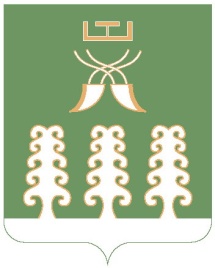 Глава сельского поселенияНижнеташлинский сельсоветМуниципального района Шаранский район Республики Башкортостанс. Нижние Ташлы, тел.(34769) 2-51-49